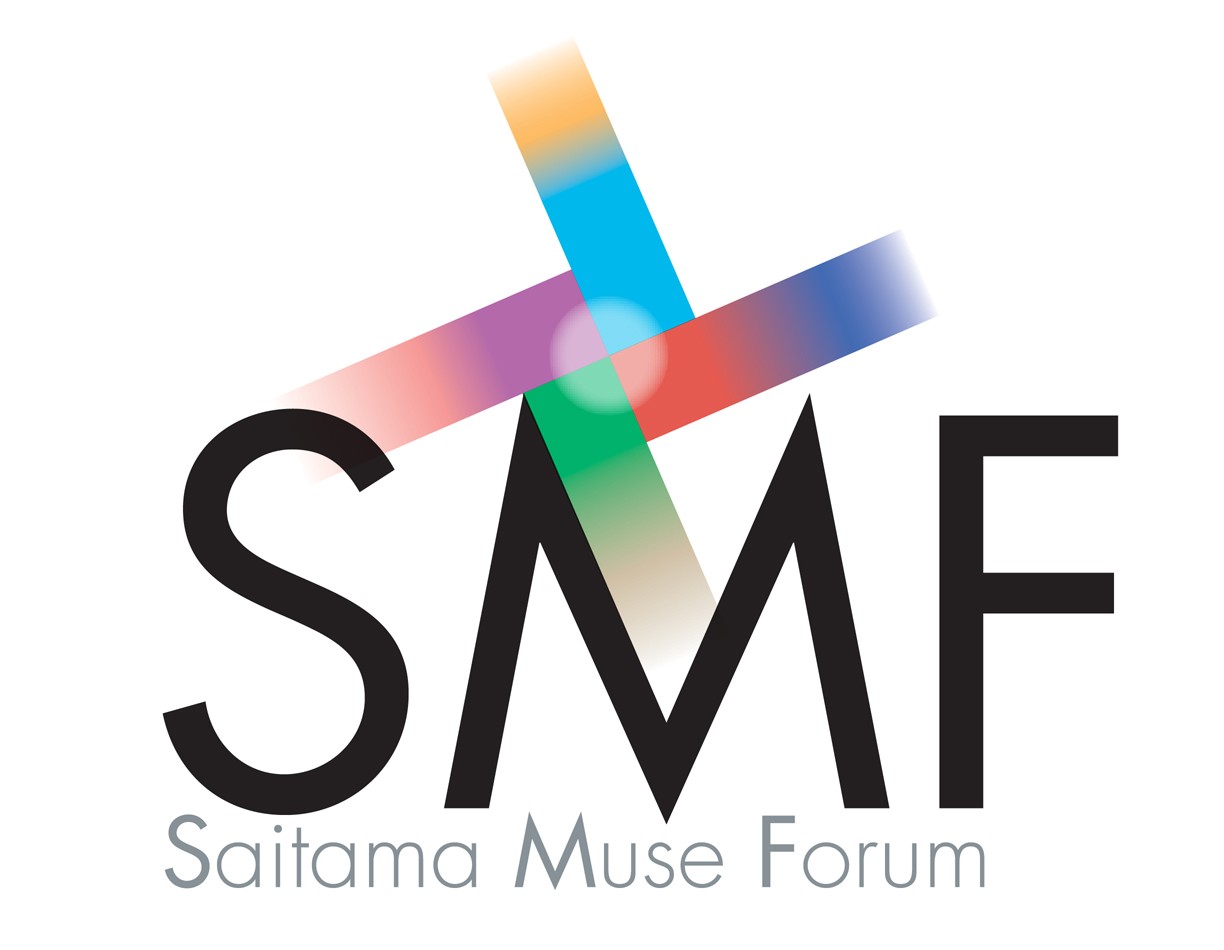 題　名：氏　名：